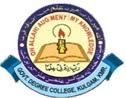 GOVERNMENT DEGREE COLLEGE KULGAMDEPARTMENT OF EDUCATIONNo.:- GDCK/EDU/ 04/22                                                                                 Date:-06-05-2022NoticePursuant to the communication received from the College Examination Cell, all the students of BG- 3rd Semester, Batch 2020 having Education as their DSE, are hereby informed that their Tutorial Examination shall be held as per the following schedule.      NOTEReport to the Venue of Examination in time along with the college Identity-card, Proper Uniform and the Allotted Assignments.                                                                                                                    H. O. D                                                                                                                   (Education)ROLL NO.ROLL NO.DATETIMEVENUEROOM NO.FROMTO20074120091120078020095107-05-202210:00 AMNew Block2720096821075009-05-202210:00 AMNew Block2720175220216610-05-202210:00 AMNew Block27All Private Candidates11-05-202210:00AMNew Block27